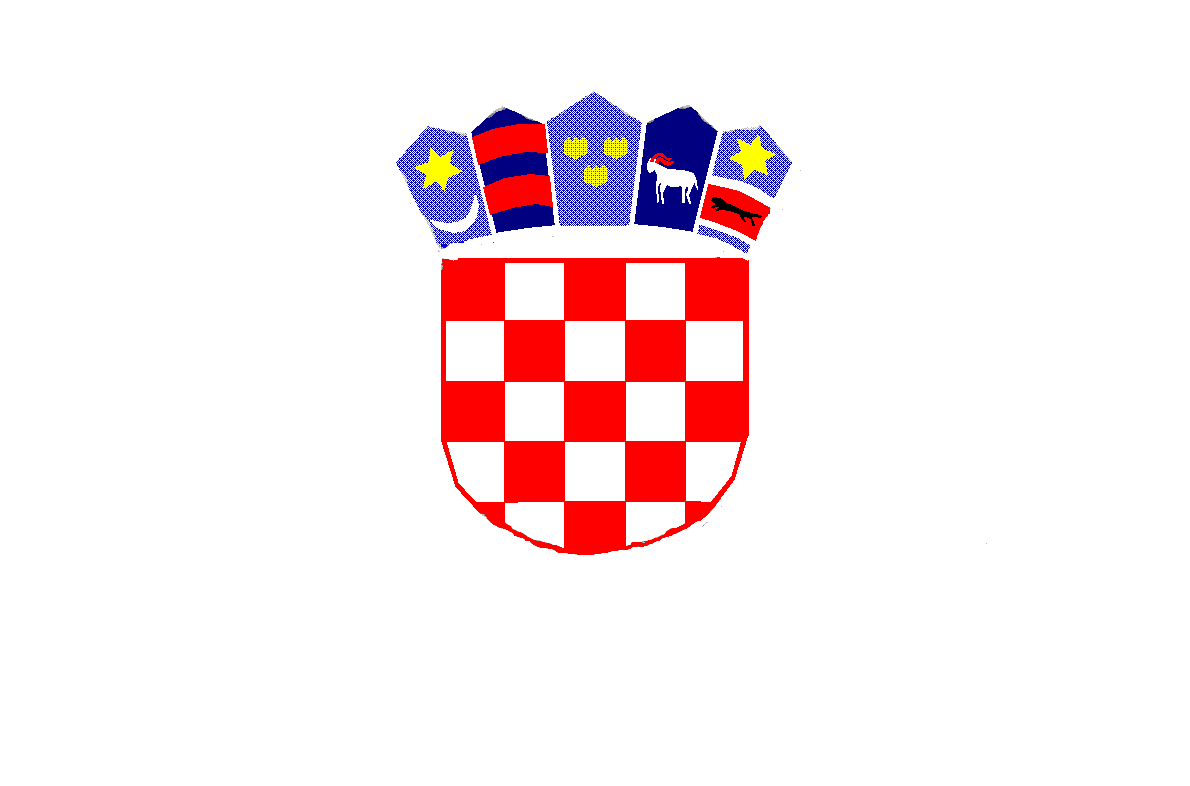 REPUBLIKA HRVATSKAMEĐIMURSKA ŽUPANIJAOPĆINA MALA SUBOTICATOMAŠA GORIČANCAMALA SUBOTICA						Glavna 55, 40321 Mala SuboticaKLASA: 003-06/18-01/13URBROJ: 2109-35/11-18-1Mala Subotica, 19.11.2018.             P O Z I VPozivamo Vas na  28. elektronsku sjednicu Školskog odbora koja će se održati u ponedjeljak, 19. studenog 2018. godine tijekom dana Dnevni red:Rješavanje zamolbi po natječaju  - radno mjesto spremač/ica određenoOstala pitanja.Obrazloženje točke 1. Raspisan je natječaj za radno mjesto spremač/ice za :Marija Novak – duže bolovanje zbog bolesti, potrebna zamjena – određeno puno radno vrijeme 40 sati tjedno radno mjesto spremačica - ravnateljica predlaže da se u radni odnos primi Tihana Maček iz Svetog Križa Maja Taradi – bolovanje zbog komplikacija u trudnoći, porodiljnog dopusta te povratka radnice na rad, potrebna zamjena – određeno puno radno vrijeme 40 sati tjedno radno mjesto spremačica – ravnateljica predlaže da se u radni odnos primi Sanja Držanić iz PodbrestaPRIVITAK:Tekst natječaja za radno mjesto spremač-icePredsjednik Školskog odbora: Josip Halić